Ted O’Rourke Memorial Golf TournamentBenefitting The Mashpee Scholarship Foundation TrustMonday, October 25, 2021 at Willowbend Country Club100 Willowbend Drive, Mashpee, MA 02649GPS Address – 305 Quinaquisset Avenue, Mashpee, MA 02649Registration: Begins at 9:30 am - Shotgun/Scramble start at 11:00  $200.00 Per Person or $700.00 Foursome - PrepaidCost includes Golf, Cart and Dinner Raffles – Prizes- Silent Auction Non-golfers Dinner $50.00 per personPROPER GOLF ATTIRE REQUIRED NO JEANS OR CARGO PANTS / CARGO SHORTS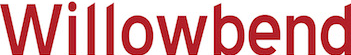 Make Checks payable to Mashpee Scholarship Foundation Trust (MSFT) and Mail to P. O. Box 1284, Mashpee MA. 02649 Or visit our website @ MASHPEESCHOLARSHIP.orgPlayer 1) - Contact Person (include email and cell phone) _____________________________________________________________Player 2)______________________________________________________Player 3)______________________________________________________Player 4)______________________________________________________*Please email Sean Eagan at sean@sfelaw.net with any changes to your team*